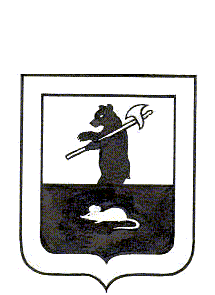 АДМИНИСТРАЦИЯ городского поселения МышкинПОСТАНОВЛЕНИЕг. М ы ш к и н 25.02. 2016                                                                     	№ 51  О внесении изменений в постановление Администрации городского поселения Мышкин от 10.04.2015 №50 «О реализации законодательства о противодействии коррупции в отношении  лиц, замещающихдолжности руководителей муниципальныхучреждений городского поселения Мышкин»В соответствии со статьёй 8 Федерального закона от 25 декабря 2008 года № 273-ФЗ «О противодействии коррупции», статьёй 275 Трудового кодекса Российской Федерации, Указом Губернатора Ярославской области от 28.02.2013 года №111 «О реализации законодательства о противодействии коррупции в отношении лиц, замещающих должности руководителей государственных учреждений Ярославской области»,                            ПОСТАНОВЛЯЕТ:1. Внести следующие изменения в  Порядок представления сведений о доходах, об имуществе и обязательствах имущественного характера руководителями муниципальных учреждений городского поселения Мышкин и гражданами, поступающими на указанные должности, утвержденный постановлением Администрации городского поселения Мышкин от 10.04.2015 №50 «О реализации законодательства о противодействии коррупции в отношении  лиц, замещающих должности руководителей муниципальных учреждений городского поселения Мышкин»:1.1. В абзаце первом  пункта 3 слова «в виде справки, заполняемой в соответствии с Порядком заполнения справок о доходах, об имуществе и обязательствах имущественного характера, утверждаемым указом Губернатора Ярославской области» заменить словами «в виде справки по форме, утвержденной Президентом Российской Федерации».1.2. Дополнить пунктом следующего содержания:«3.1. Сведения о доходах и расходах отражаются руководителем (претендентом) за период с 01 января по 31 декабря года, предшествующего году подачи сведений.Сведения об имуществе и обязательствах имущественного характера отражаются:- руководителем - по состоянию на 31 декабря года, предшествующего году подачи сведений;- претендентом - по состоянию на 01 число месяца, предшествующего месяцу подачи документов для замещения соответствующей должности.».2. Внести следующие изменения в  Порядок проверки достоверности и полноты сведений, представляемых руководителями муниципальных учреждений городского поселения Мышкин и гражданами, поступающими на указанные должности, утвержденный постановлением Администрации городского поселения Мышкин от 10.04.2015 №50 «О реализации законодательства о противодействии коррупции в отношении  лиц, замещающих должности руководителей муниципальных учреждений городского поселения Мышкин»:2.1. В абзаце втором пункта 3 слова «на которого» заменить словами «на которое».3. Контроль за исполнением настоящего  постановления оставляю за собой.4. Постановление вступает в силу с момента его официального  опубликования в газете «Волжские зори».Глава городскогопоселения Мышкин                                                                             Е.В.Петров